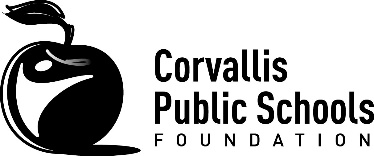 David Zajicek Scholarship ApplicationThe $1,000 non-renewable scholarship will be awarded to a Corvallis High School graduate to enroll in any accredited college or university program that would lead to at least a baccalaureate degree. The funds shall be used for tuition, fees, books and supplies, and other related expenses and paid directly to the school.  Qualifications:  This scholarship is awarded to one graduating high school senior from Corvallis High School who has a minimum cumulative GPA of 3.25. Applicant must have participated on the CHS Girls’ Golf Team for not less than two years and demonstrated good sportsmanship, leadership qualities, and academic achievement.Students participating in community events or working part-time shall receive special consideration.Financial need of the student may be a criterion in making this award.This scholarship is not to be considered an Athletic Scholarship.Application requirements:  Cover sheet – Complete the cover sheet with your name, social security number, address, telephone number and the college/university that you plan to attend.Personal Essay - Please share your background, interests and goals and how this scholarship would help in your educational pursuits.  Letter of Recommendation - from a coach, teacher or principal from CHS.High school transcriptApplication should be sent to the Corvallis Public Schools Foundation, 1555 SW 35th Street, Corvallis, OR 97333. Note:  If you are selected to receive this scholarship, the Corvallis Public Schools Foundation will contact you with instructions for obtaining proof of enrollment from the school you will be attending in the fall. Completed applications must be received no later than April 30th.Scholarship application coversheetDate: ________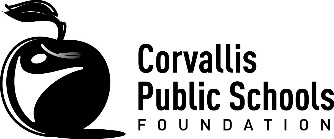 Scholarship that you are applying for: _David Zajicek Scholarship___________________College/University/Technical School you plan to attend: _____________________Your legal name: _____________________________________________________ High school you currently attend: ________________________________________Preferred contact:		e-mail		mail		phoneHome address: 	__________________________________________________E-mail: _______________________________________________Daytime phone: __________________________________Please complete and return with other required materials to Corvallis Public Schools Foundation at the address below.